ПРАВИТЕЛЬСТВО РЕСПУБЛИКИ ТЫВА
ПОСТАНОВЛЕНИЕТЫВА РЕСПУБЛИКАНЫӉ ЧАЗАА
ДОКТААЛот 21 сентября 2022 г. № 584г.КызылО внесении изменения в Положение о Министерстве финансов Республики ТываВ соответствии со статьей 8 Федерального закона от 26 февраля 1997 г.                            № 31-ФЗ «О мобилизационной подготовке и мобилизации в Российской Федерации» и статьей 12 Конституционного закона Республики Тыва от 31 декабря 2003 г. № 95 ВХ-I «О Правительстве Республики Тыва» Правительство Республики Тыва                ПОСТАНОВЛЯЕТ:1. Внести в Положение о Министерстве финансов Республики Тыва, утвержденное постановлением Правительства Республики Тыва от 20 февраля 2014 г.                № 60, изменение, дополнив его подпунктом 6.56 следующего содержания:«6.56. организует и обеспечивает мобилизационную подготовку и мобилизацию Министерства, координирует и контролирует проведение учреждениями, которые находятся в сфере ведения Министерства, мероприятий по мобилизационной подготовке, а также осуществляет методическое обеспечение этих мероприятий».2. Разместить настоящее постановление на «Официальном интернет-портале правовой информации» (www.pravo.gov.ru) и официальном сайте Республики Тыва в информационно-телекоммуникационной сети «Интернет».Глава Республики Тыва		                                                                 В. Ховалыг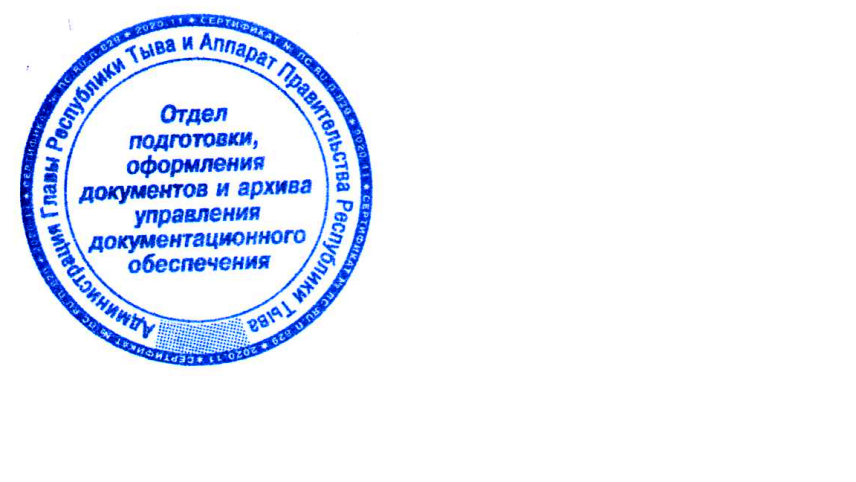 